KEITHLY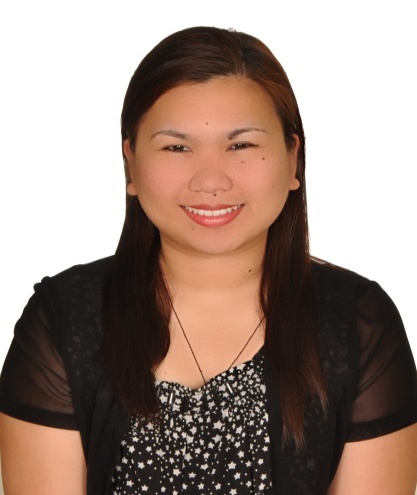 KEITHLY.366577@2freemail.com  CAREER OBJECTIVE To obtain a position in a field of Accounting and Finance where extensive experience will be further developed and utilized. CAREER PROFILE Detail-oriented, efficient and organized professional with experience in Quickbooks, Peachtree, Tally, SAP, and Oracle accounting systems; Possess strong analytical and problem solving skills, with the ability to make well-thought out decisions;Outstanding communication skills; Proficient in Microsoft Office (Excel, Word, Power Point); Organizational and Basic Management Skills;Leadership Qualities and Effective Team working Skills;Experienced in General Bookkeeping, Accounting, Financial Statements Preparation and Analysis.WORK EXPERIENCE International Labor Force – Skills Mastery Inc.  ( Cagayan de Oro City, Philippines )-A Private Technical Education and Skills School offering various courses/programs in partnership with Government AgenciesSenior Accountant / Head AccountantApril 2015 – December 2016Supervises and administers Accounting Staffs in handling their respective duties and responsibilities for Accounts Payable, Accounts Receivable, Costs, Bank Reconciliation and evaluates their performance;Reviews for approval of fund requests, payment vouchers and other related documents in parallel to the approved Budget for Cost and Expenditures;Reviews Liquidation Reports submitted by the Operations Team as to their nature of expenses and assigned Program/Project;Issues Official/Acknowledgment Receipt to the Cash/Check collected and prepares deposit slips accordingly;Monitors closely on the Program/Project progress and assists on ensuring that its completion is as per the projected timeframe;Prepares and Compiles Financial Supporting Documents as required by the Government agencies in relation to the specific Program/Project;Leads on the regular preparation and submission of necessary reports and analysis required, such as Balance Sheet, Income Statement, Financial Forecasts and other Financial Reports;Maintains accounting controls by preparing and recommending policies and procedures;Analyzes and advises on business operations including revenue and expenditure trends, financial commitments and future revenues; and Analyzes financial information to recommend or develop efficient use of resources, provide strategic recommendations and maintain solutions to business and financial problems. Delta Partners FZ LLC ( Dubai, United Arab Emirates )A Global Advisory and Investment Firm specialized in the Telecom, Media and Digital (TMD) industryAccounts Payable SupervisorJune 2013 – October 2014Supervises the day-to-day accounts payable operations, including team workload, daily tasks and consistency across all companies and ensures responsibilities of the accounts payable accountants are completed in a timely and accurate manner, while complying to company policies;Reviews Suppliers’ invoices and its supporting documents and prepares Payment Voucher for processing of payment across all companies;Prepares Weekly Ageing Accounts Payable and ensures that all payments are timely processed;Reviews reimbursement for the staff’s monthly and consultant’s project expenses in compliance with the approved policies set by the management;Reviews on the Project Cost Expenses incurred by Consultants and ensures Costs are accurately charged to the correct Project;Updates and communicates with the internal and external clients on Supplier’s payments and queries;Ensures all contracts/agreements for leased properties and regular suppliers are timely renewed and documented;Manages monthly closing of financial records and posting of month end information such as Accrual, Amortization and Depreciation;Posts AR, AP and other related transactions pertaining to Intercompany and reconciles Intercompany Balances;Provides analysis on AP Ageing, payments activity for internal and external clients;Prepares Financial Reports such as Balance Sheet Reconciliation, OPEX (Actual vs. Budget) and Project Profitability Report;Leads on the AP team for the transition of Accounting System from Peachtree to Oracle; andLiaise with auditors and supports requested documents and schedules.Del Monte Foods UAE FZE ( Dubai, United Arab Emirates )A Producer , Marketer and Distributor of High-Quality Fresh and Fresh-Cut Fruits and Vegetables as well as Prepared Meat, Fruits, Vegetables, beverages, and snacks in MENA RegionAccounts Receivable SupervisorOctober 2011 – June 2013Leads and reviews the day-to-day operations of the Accounts Receivable and Collections team in compliance with corporate policies and SOX;Ensures Customers’ payments are timely booked and properly applied against its corresponding invoices;Reviews Export Sales Invoice and ensures required documents are completely attached;Reviews and Confirms Weekly and Monthly Local and Export Sales to the Management Accounts Team;Prepares Weekly and Monthly Ageing Accounts Receivable for the Sales Team for efficiency in Collection and resolves any discrepancies;Updates and communicates with the internal and external clients on Customer’s payments and queries;Monitors PDC/LC/BG transactions and ensures collection on a specified time;Prepares monthly Statement of Account for Local and Export Customers;Prepares and posts month end information such as Accrual and Amortization;Reconciles Intercompany’s AP, AR and Sales Transactions for closing balances;Directs the regular preparation and submission of necessary reports and analysis required; Provides analysis on AR Ageing, collection activity for internal and external clients;Leads for month end closing for Accounts Receivable, completes Customer aging and Cash Receipt reports and Account Reconciliation;Ensures proper accounting of financial transactions so that meaningful, accurate and reliable financial reports are prepared for the management’s use; Compiles and analyzes financial information for the preparation of financial statements including monthly and annual accounts; Leads on the AR team for the transition of Accounting System from Tally to SAP; andLiaise with internal and external auditors and supports requested documents and schedules.Amley Food Corporation ( Cagayan de Oro City, Philippines )Specializes in Processing Philippine Dried Mango for Export globallySenior Accountant / Head Accountant September 2009 – August 2011Supervises and administers Accounting Staffs in handling their respective duties and responsibilities for Purchases, Accounts Payable, Bank Reconciliation and evaluates their performance;Reviews for approval of fund requests, payment vouchers and other related documents in parallel to the approved Budget for Cost and Expenditures;Allocates the Costs of the Products through Material Usage, Labor Cost and Percentage Recovery;Monitors closely on the Manufacturing Plants’ percentage Output and communicates with the Operation team for the variances on a weekly basis;Conducts Month-end Inventories on the Direct Materials, Work-In-Process, and Finished Products;Leads on the regular preparation and submission of necessary reports and analysis required, such as Balance Sheet, Income Statement, Cost Analysis, Financial Forecasts and other Financial Reports;Conducts Operational Audit at the Manufacturing Plant on a monthly basis to ensure financial documents’ source are accurate and reliable;Maintains accounting/operation controls by preparing and recommending policies and procedures;Analyzes and advises on business operations including revenue and expenditure trends, financial commitments and future revenues; Analyzes financial information to recommend or develop efficient use of resources, provide strategic recommendations and maintain solutions to business and financial problems; andLiaise with external auditors and supports requested documents and schedules.Lapanday Diversified Products Corporation ( Malaybalay City, Bukidnon, Philippines)-A Grower, Packer and Exporter of fresh Fruit and VegetablesAccounting Clerk (Tax Division) March 2009 – August 2009 Generates and analyzes monthly and quarterly vat returns and other percentage taxes withheld; Ensures that the data of Quarterly Sales and Purchases are accurate as to compliance with the government requirements; Prepares Certificate of Creditable Tax Withheld at Source for the Suppliers; Compiles and analyzes documents pertaining for the application of Tax Credit Certificate; and Ensures the completeness of the relevant documents that are in compliance with the government requirements. TRAININGS AND SEMINARS ATTENDED Oracle Training for Key Users, 2013-2014, Dubai, United Arab EmiratesSAP Training for Key Users, 2012-2013, Dubai, United Arab EmiratesSeminar for Treasurers and Auditors, 2007, Cagayan de Oro City, Philippines Mindanao Business and Management Youth Congress, 2007, Cagayan de Oro City, Philippines EDUCATION Postgraduate 2009 – 2011 Master of Business Administration San Beda College – Graduate School of Business (Cagayan de Oro City Campus) Mendiola, Manila, Philippines Tertiary 2004 – 2008 Bachelor of Science in Accountancy Xavier University-Ateneo de CagayanCagayan de Oro City, Philippines Secondary 2000 – 2004 Kong Hua School Cagayan de Oro City, Philippines PERSONAL DATAAge:			29 Years oldTotal Work Experience:	7 YearsMarital Status:		SingleVisa Status:		Tourist